 1.	Check service information for what advanced driver assist systems are installed on the vehicle.  Check all that apply: 		______ Parking assist		______ Back-up camera		______ Collision avoidance		______ Radar cruise control		______ Blind spot monitoring system		______ Lane keep assist		______ Other (describe): ___________________________________________________ 2.	Check service information for the specified procedures required to calibrate the sensors.  Check all that are specified.		______  Scan tool		______  Marked off shop floor		______ Unique paper or cardboard targets		______  Other (describe) ___________________________________________________ 3.	Check service information for the steps involved to perform a static and dynamic calibration.  Describe the procedures.  	__________________________________________________________________________________________________________________________________________________________________________________________________________________________________________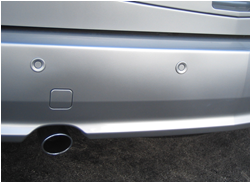 